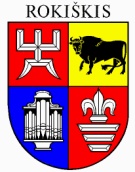                                                                                                                     			ProjektasROKIŠKIO RAJONO SAVIVALDYBĖS TARYBASPRENDIMASDĖL AB „PANEVĖŽIO ENERGIJA“ 2023-2024 METŲ INVESTICIJŲ ROKIŠKIO MIESTE DERINIMO2023 m. gegužės 25 d. Nr. TS-Rokiškis	Vadovaudamasi Lietuvos Restublikos vietos savivaldos įstatymo 15 straipsnio 2 dalies 32 punktu, Lietuvos Respublikos šilumos ūkio įstatymo 35 straipsniu, Valstybinės energetikos regukiavimo tarybos (toliau – VERT) 2019 m. balandžio 1 d. Nr. O3E-93 nutarimu patvirtintu Šilumos tiekėjų, nepriklausomų šilumos gamintojų, geriamojo vandens tiekėjų ir nuotekų tvarkytojų, paviršinių nuotekų tvarkytojų investicijų vertinimo ir derinimo Valstybinėje energetikos reguliavimo taryboje tvarkos aprašu,  Lietuvos Respublikos šilumos ūkio įstatymo 35 straipsniu, Rokiškio rajono savivaldybės tarybos 2008 m. spalio 31 d. sprendimu Nr. TS-10.177 patvirtinta Šilumos tiekėjų investicinių projektų (planų) derinimo su Rokiškio rajono savivaldybės taryba tvarka,  Rokiškio rajono savivaldybės taryba nusprendžia:Derinti AB „Panevėžio energija“ 2023-2024 metų investicijas Rokiškio mieste (pridedama).Sprendimas per vieną mėnesį gali būti skundžiamas Regionų apygardos administraciniam teismui, skundą (prašymą) paduodant bet kuriuose šio teismo rūmuose, Lietuvos Respublikos administracinių bylų teisenos įstatymo nustatyta tvarka.Savivaldybės meras				Ramūnas GodeliauskasVilma NavikėSPRENDIMO PROJEKTODĖL AB „PANEVĖŽIO ENERGIJA“ 2023-2024 METŲ INVESTICIJŲ ROKIŠKIO MIESTE DERINIMOAIŠKINAMASIS RAŠTAS2023-05-25Projekto rengėjas – Statybos ir infrastruktūros plėtros skyriaus vyriausioji specialistė Vilma NavikėPranešėjas komitetų ir Tarybos posėdžiuose – Statybos ir infrastruktūros plėtros skyriaus vyriausioji specialistė Vilma Navikė1.Sprendimo projekto tikslas ir uždaviniaiŠiuo sprendimo projektu teikiamos Rokiškio rajono savivaldybės tarybai derinti AB „Panevėžio energija“ 2023 -2024 metų investicijos Rokiškio mieste.Tikslas - 2023-2024 metų  AB „Panevėžio energija“  investicijos Rokiškio rajoninėje katilinėje (reikalingas VERT derinimas iki investicijų įgyvendinimo) Rokiškio rajono savivaldybės tarybos derinimui teikiamos pereinamuoju investicinių planų rengimo laikotarpiu - nuo 2023-01-01 iki 2023-10-01.2. Šiuo metu galiojančios ir teikiamu klausimu siūlomos naujos teisinio reguliavimo nuostatosLietuvos Respublikos vietos savivaldos įstatymo 15 straipsnio 2 dalies 32 punktas, savivaldybės strateginių plėtros ir veiklos planų, savivaldybės atskirų ūkio šakų (sektorių) plėtros programų tvirtinimas, ataskaitų dėl jų įgyvendinimo išklausymas ir sprendimų dėl jų priėmimas.Valstybinės energetikos regukiavimo tarybos 2019 m. balandžio 1 d. Nr. O3E-93 nutarimu patvirtinto „Šilumos tiekėjų, nepriklausomų šilumos gamintojų, geriamojo vandens tiekėjų ir nuotekų tvarkytojų, paviršinių nuotekų tvarkytojų investicijų vertinimo ir derinimo Valstybinėje energetikos reguliavimo taryboje tvarkos aprašo“. 7.7. punktu, investicijos turi būti suderintos savivaldybių tarybų sprendimais.Lietuvos Respublikos šilumos ūkio įstatymo 35 straipsnis, nurodo, kad investiciniai planai derinami su savivaldybės taryba jos nustatyta tvarka.Rokiškio rajono savivaldybės tarybos 2008 m. spalio 31 d. sprendimu Nr. TS-10.177 „Dėl Šilumos tiekėjų investicinių projektų (planų) derinimo su Rokiškio rajono savivaldybės taryba tvarkos“, 1 punktą Rokiškio rajono savivaldybės administracija ir energetikos įmonės, besiverčiančios veikla, kurios kainos yra reguliuojamos, numatomas investicijas (investicijų projektus) į naujų energetikos objektų statybą ar veikiančių objektų plėtrą privalo derinti su Rokiškio rajono savivaldybės taryba.Naujų teisinio reguliavimo nuostatų priimti nesiūloma.AB „Panevėžio energija“ 2023-2024 metų investicijos Rokiškio mieste – 3500 tūkst. Eur.:1. Rokiškio rajoninės katilinės naujo biokuru kūrenamo garo katilo įrengimas – 2800 tūkst. Eur.2. Organinio Renkino ciklo jėgainės įrengimas Rokiškio rajoninėje katilinėje – 700 tūkst. Eur.3.Laukiami rezultataiŠiltnamio efektą sukeliančių dujų išmetimo sumažėjimas ir perkamos elektros energijos apimčių sumažėjimas ir šilumos gamybos kaštų mažėjimas.4. Lėšų poreikis ir šaltiniaiStruktūrinių fondų lėšos, AB „Panevėžio energija“ lėšos5. Antikorupcinis sprendimo projekto vertinimasteisės akte nenumatoma reguliuoti visuomeninių santykių, susijusių su LR korupcijos prevencijos įstatymo 8 str. 1 d. numatytais veiksniais, todėl teisės aktas nevertintinas antikorupciniu požiūriu.6. Kiti sprendimui priimti reikalingi pagrindimai, skaičiavimai ar paaiškinimai-7.Sprendimo projekto lyginamasis variantas (jeigu teikiamas sprendimo pakeitimo projektas)-